.Intro: 16 Counts  – Not perfectly phrased  (BPM 177)Music Suggestion; Sun Goes Down by David Jordan – Cd: Set The MoodIntro: 64 Counts (BPM 175)TOE STRUT, FWD ROCK, TOE STRUT, BACK ROCK.SIDE HOLD, CROSS HOLD, BACK, SIDE, CROSS, HOLDSIDE HOLD, CROSS HOLD, BACK, 1/4 TURN, FWD, HOLD.KICK HOLD, BACK HOLD, BACK COASTER STEP, HOLDSTART AGAINAll of You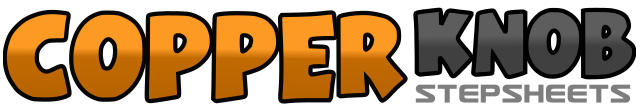 .......Count:32Wall:4Level:Beginner.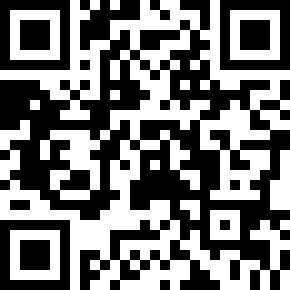 Choreographer:Audrey Watson (SCO) - January 2008Audrey Watson (SCO) - January 2008Audrey Watson (SCO) - January 2008Audrey Watson (SCO) - January 2008Audrey Watson (SCO) - January 2008.Music:If Your Heart Ain't Busy Tonight - Tanya Tucker : (Cd: What Do I Do With Me)If Your Heart Ain't Busy Tonight - Tanya Tucker : (Cd: What Do I Do With Me)If Your Heart Ain't Busy Tonight - Tanya Tucker : (Cd: What Do I Do With Me)If Your Heart Ain't Busy Tonight - Tanya Tucker : (Cd: What Do I Do With Me)If Your Heart Ain't Busy Tonight - Tanya Tucker : (Cd: What Do I Do With Me)........1-2Touch right toe fwd, drop right heel to floor.3-4Rock fwd on left, recover back on right.5-6Touch left toe back, drop left heel to floor.7-8Rock back on right, recover fwd on left.1-2Step right to right side, hold for a beat.3-4Cross left over right, hold for a beat.5-6Step back on right, step left to left side.7-8Cross right over left, hold for a beat.1-2Step left to left side, hold for a beat.3-4Cross right over left, hold for a beat.5-6Step back on left, turn 1/4 right stepping fwd on right.7-8Step fwd on left, hold for a beat.1-2Kick right foot fwd, hold for a beat.3-4Step back on right, hold for a beat.5-6Step back on left, step right next left.7-8Step fwd on left, hold for a beat.